¡Qué mal estábamos!Eduardo de la Serna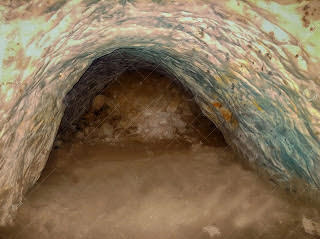 No cabe ninguna duda:        Estábamos mal y te subsidiaban el precio del trasporte         Estábamos mal y la escuela no te cobraba lo que quería         Estábamos mal y el gas no te cobraba lo que quería         Estábamos mal y la luz no te cobraba lo que quería         Estábamos mal y el PAMI te daba un montón de medicamentos gratis         Estábamos mal y nos llevábamos bien con China         Estábamos mal y nos llevábamos bien con Brasil         Estábamos mal y no te reprimían si protestabas         Estábamos mal y las paritarias funcionaban libremente         Estábamos mal y había obra pública que mejoraba la vida de todos         Estábamos mal y no nos “comprábamos” conflictos que no son nuestros, como en Ucrania o Israel         Estábamos mal, pero las decisiones las tomábamos nosotros, no el embajador yanqui         Estábamos mal, pero había trabajo formal, aunque los sueldos no alcanzaran         Estábamos mal y en los comedores había comida         Estábamos mal, pero veías a las autoridades trabajando para salir, y no tuiteando         Estábamos mal y teníamos una inflación del 150%, no del 250%         Estábamos mal, pero las jubilaciones aumentaban cada tres meses         Estábamos mal y el poder judicial estaba contra el pueblo         Estábamos mal y al gobierno no le votaban leyes, como la del presupuesto         Estábamos mal y nos uníamos a los BRICS         Estábamos mal, pero había un Estado presente, no uno que te decía “arréglense ustedes”Estábamos mal … ¡qué duda cabe! Lo que no nos parece sensato es que para estar mejor tengamos que estar más mal que antes. ¿Éramos nosotros los culpables de estar mal? ¿Estamos nosotros los que aumentábamos los precios y remarcábamos a diario? Perdón… debo estar entendiendo mal, pero, ¡claro que estábamos mal!, pero no parece lógico, ni sensato, ni justo, que se perjudique a los que estábamos mal y se beneficie a los que lo provocaban. ¿Y si probáramos empezando desde abajo?Foto tomada de https://es.dreamstime.com/callej%C3%B3n-sin-salida-en-t%C3%BAnel-cueva-bajo-tierra-image102542961